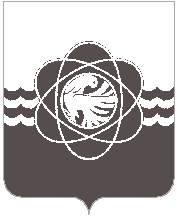 П О С Т А Н О В Л Е Н И Еот 22.02.2019 № 158В связи с кадровыми изменениямиАдминистрация муниципального образования «город Десногорск» Смоленской области постановляет:Внести в постановление Администрации муниципального образования «город Десногорск» Смоленской области от 01.06.2016 № 555 «О создании Службы экстренного реагирования в случаях жестокого обращения с несовершеннолетними на территории муниципального образования «город Десногорск» Смоленской области» (ред. от 04.05.2017 № 413) следующее изменение:- приложение № 2 «Состав службы экстренного реагирования» изложить в новой редакции (приложение).Признать утратившим силу постановление Администрации муниципального образования «город Десногорск» Смоленской области от 04.05.2017 № 413 «О внесении изменений в постановление Администрации муниципального образования «город Десногорск» Смоленской области от 01.06.2016 № 555 «О создании Службы экстренного реагирования в случаях жестокого обращения с несовершеннолетними на территории муниципального образования «город Десногорск» Смоленской области».Отделу информационных технологий и связи с общественностью Администрации муниципального образования «город Десногорск» Смоленской области (Н.В. Барханоева) разместить настоящее постановление на официальном сайте Администрации муниципального образования «город Десногорск» Смоленской области.Контроль исполнения настоящего постановления возложить на заместителя Главы муниципального образования по социальным вопросам А.А. Новикова.Глава муниципального образования«город Десногорск» Смоленской области				        А.Н. ШубинПриложение к постановлению Администрации муниципального образования «город Десногорск» Смоленской области от _______________ № ________Приложение № 2к постановлению Администрации муниципального образования «город Десногорск» Смоленской области от 01.06.2016 № 555СОСТАВСлужбы экстренного реагирования О внесении изменения в постановление Администрации муниципального образования «город Десногорск» Смоленской области от 01.06.2016 № 555 «О создании Службы экстренного реагирования в случаях жестокого обращения с несовершеннолетними на территории муниципального образования «город Десногорск» Смоленской области»№п/пФ.И.О.ДолжностьНовиков Александр АлександровичЗаместитель Главы муниципального образования по социальным вопросам, руководитель Службы экстренного реагирования Абдуллина Наиля ФейзулловнаЗаведующая детской поликлиникой ФГБУЗ МСЧ № 135 ФМБА РоссииГаврюсева Юлия СергеевнаСтарший инспектор ПДН ОМВД России по городу ДесногорскуЖукова Ирина ВладимировнаСпециалист органа опеки и попечительства Комитета по образованию г. ДесногорскаПерепелова Светлана ВалерьевнаСоциальный педагог СОГБУ ДЦ СПСиД «Солнышко»Радченкова Наталья НиколаевнаОтветственный секретарь Комиссии по делам несовершеннолетних и защите их прав в муниципальном образовании «город Десногорск» Смоленской области